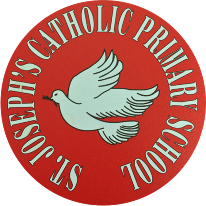 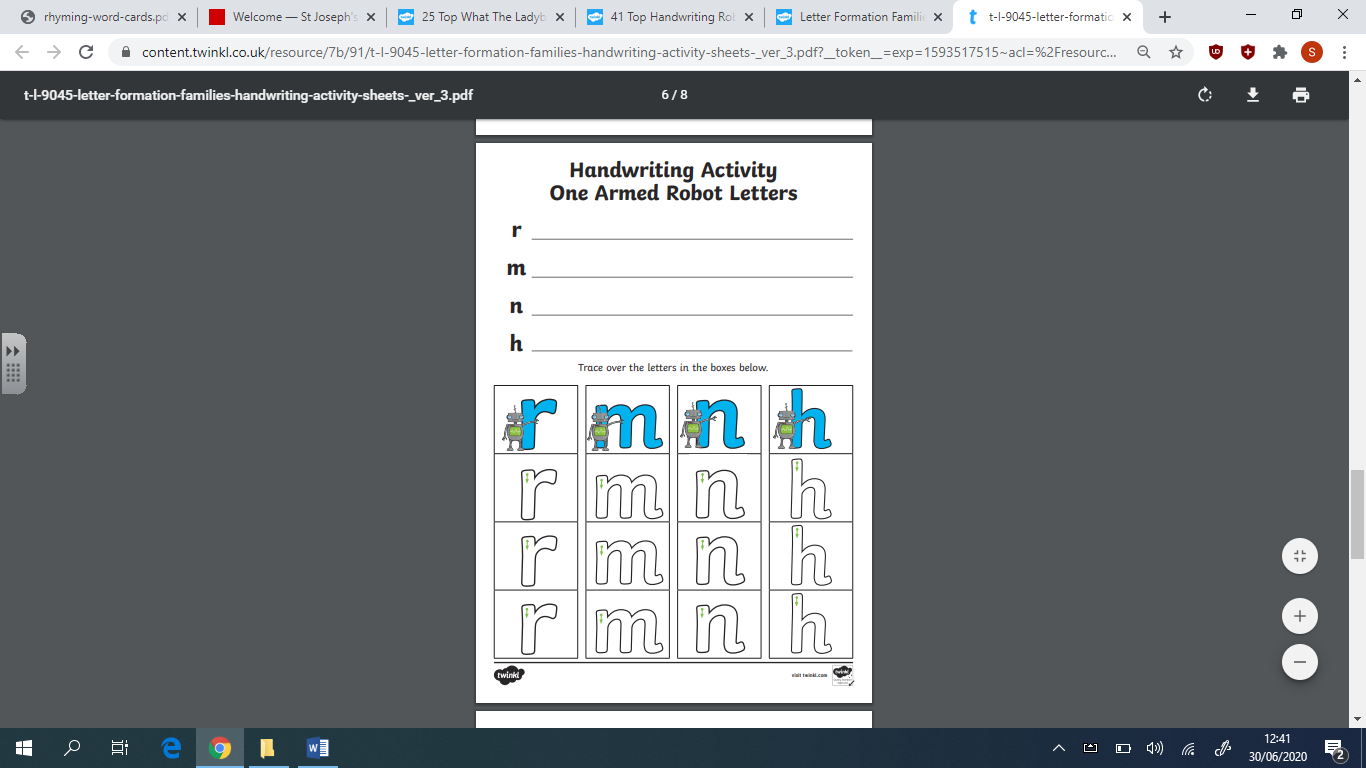 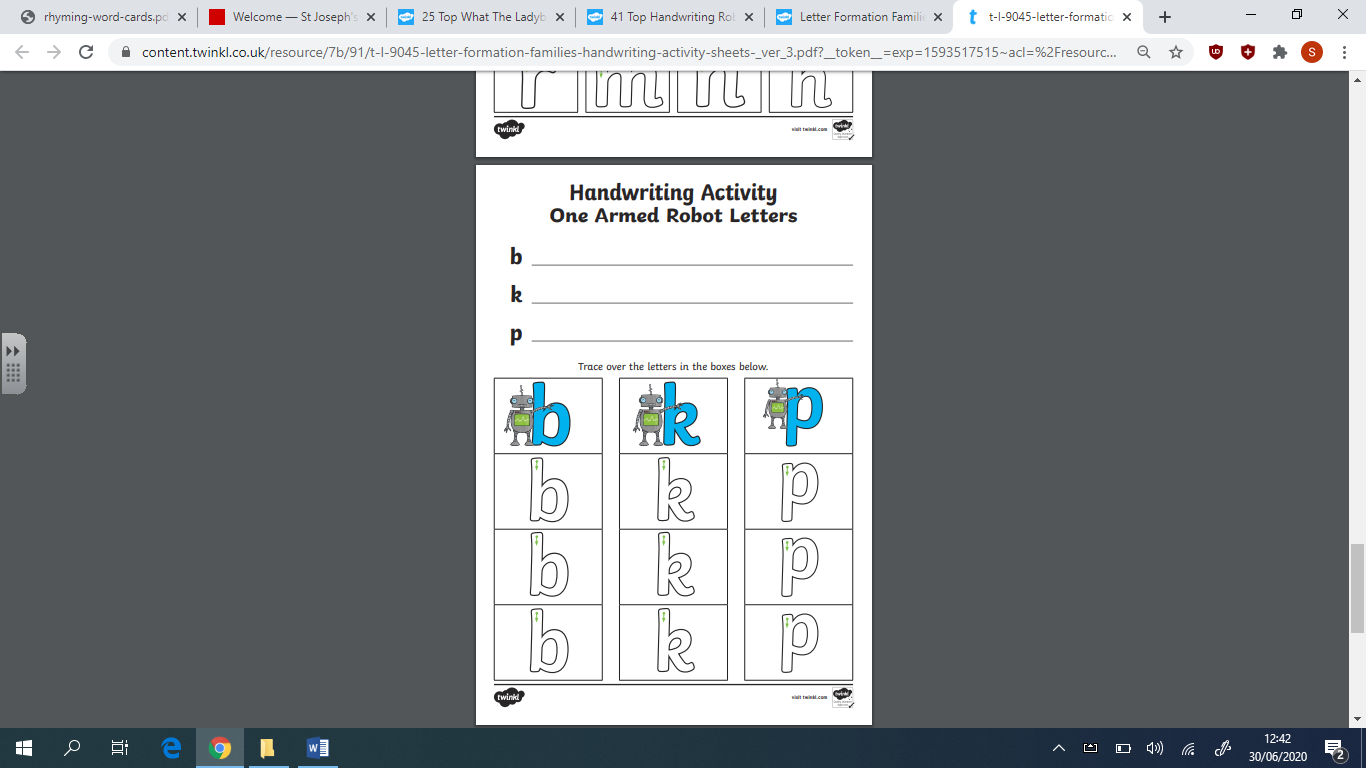 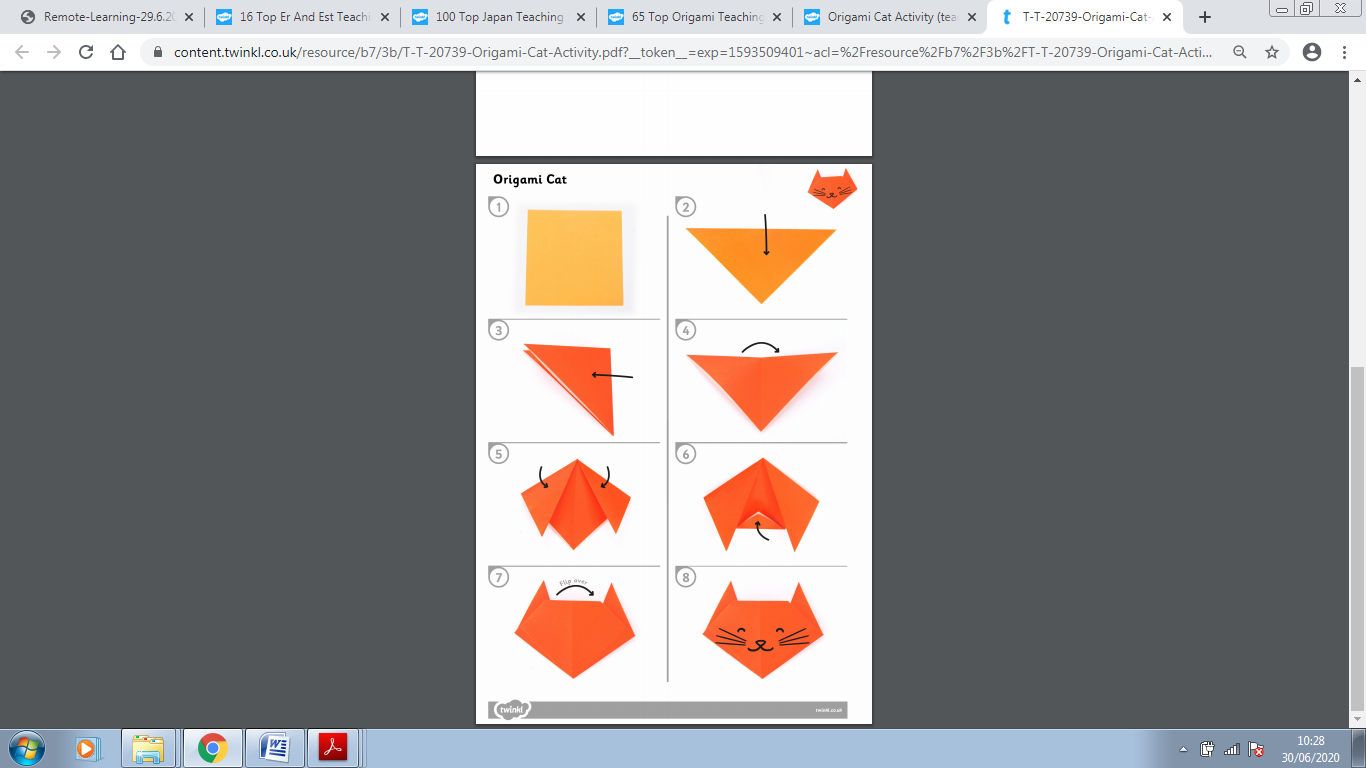 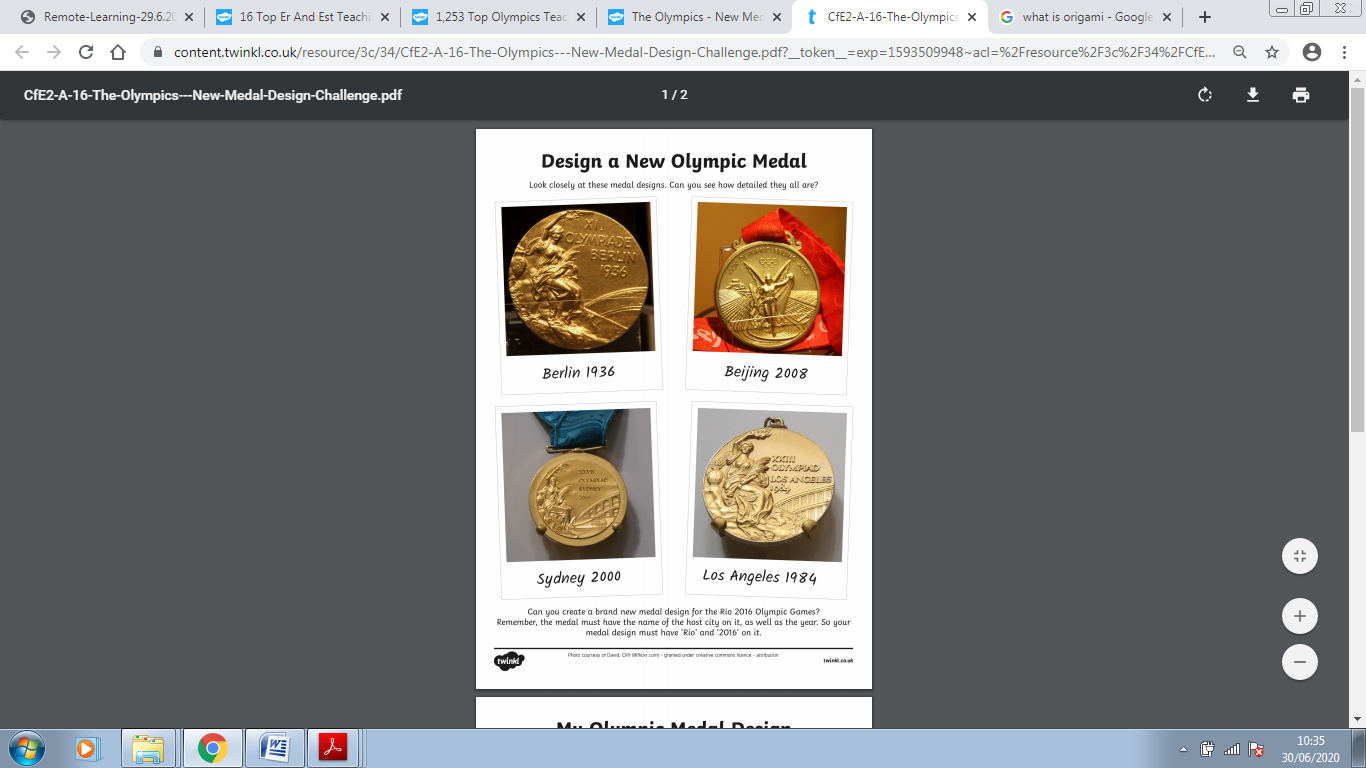 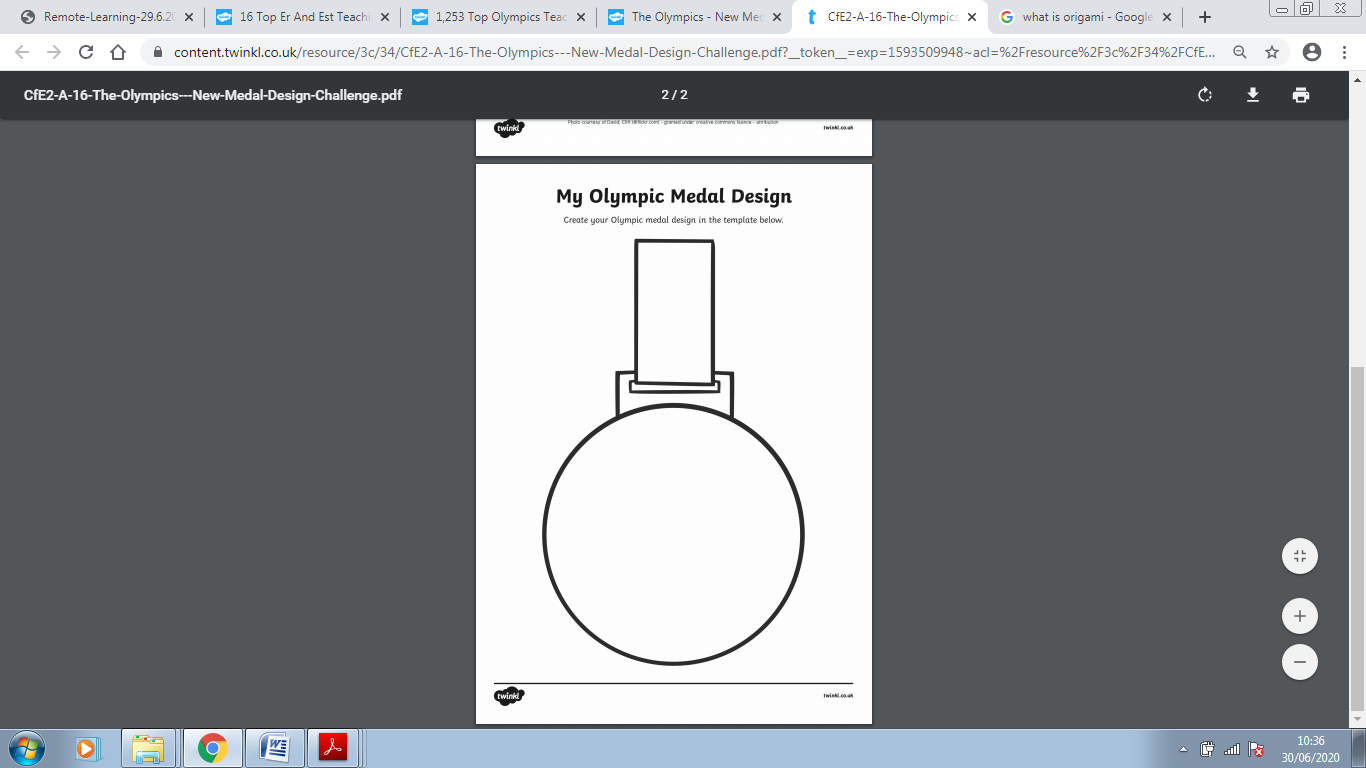 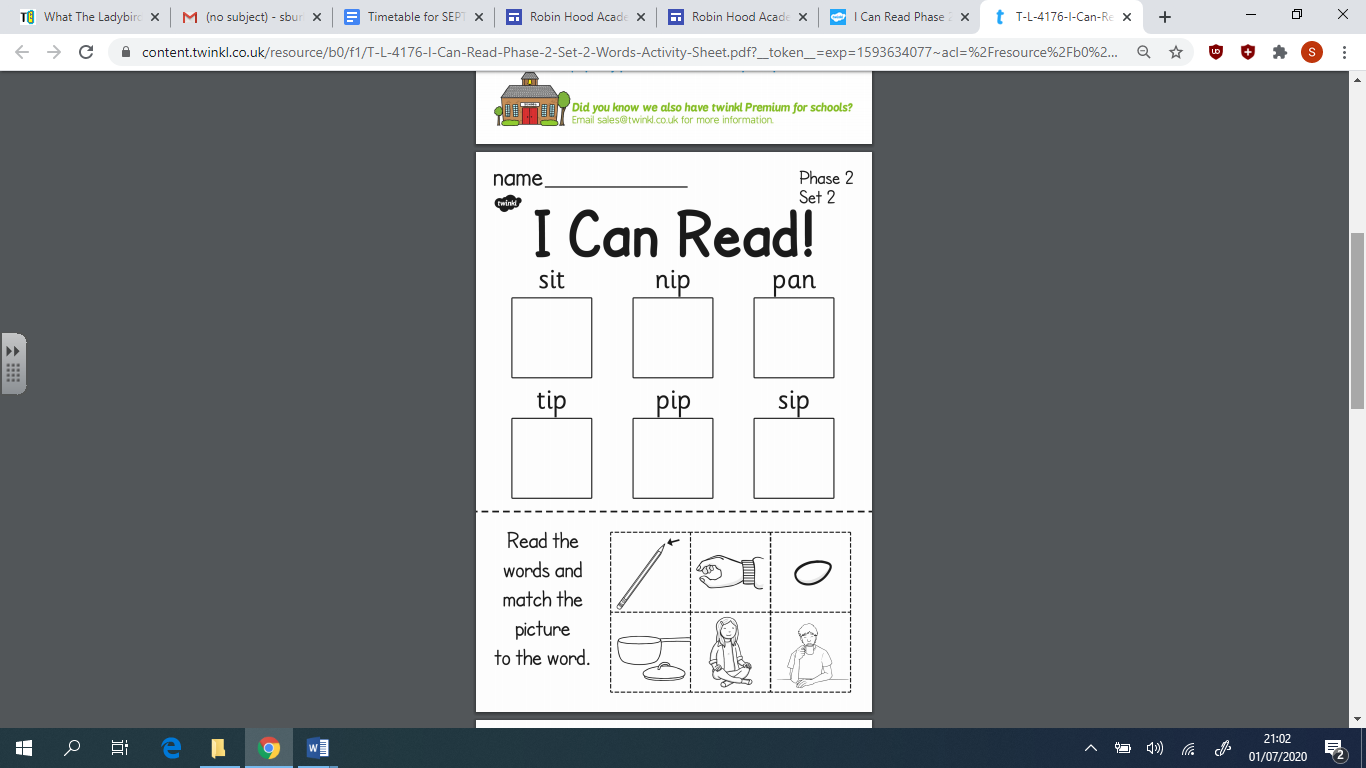 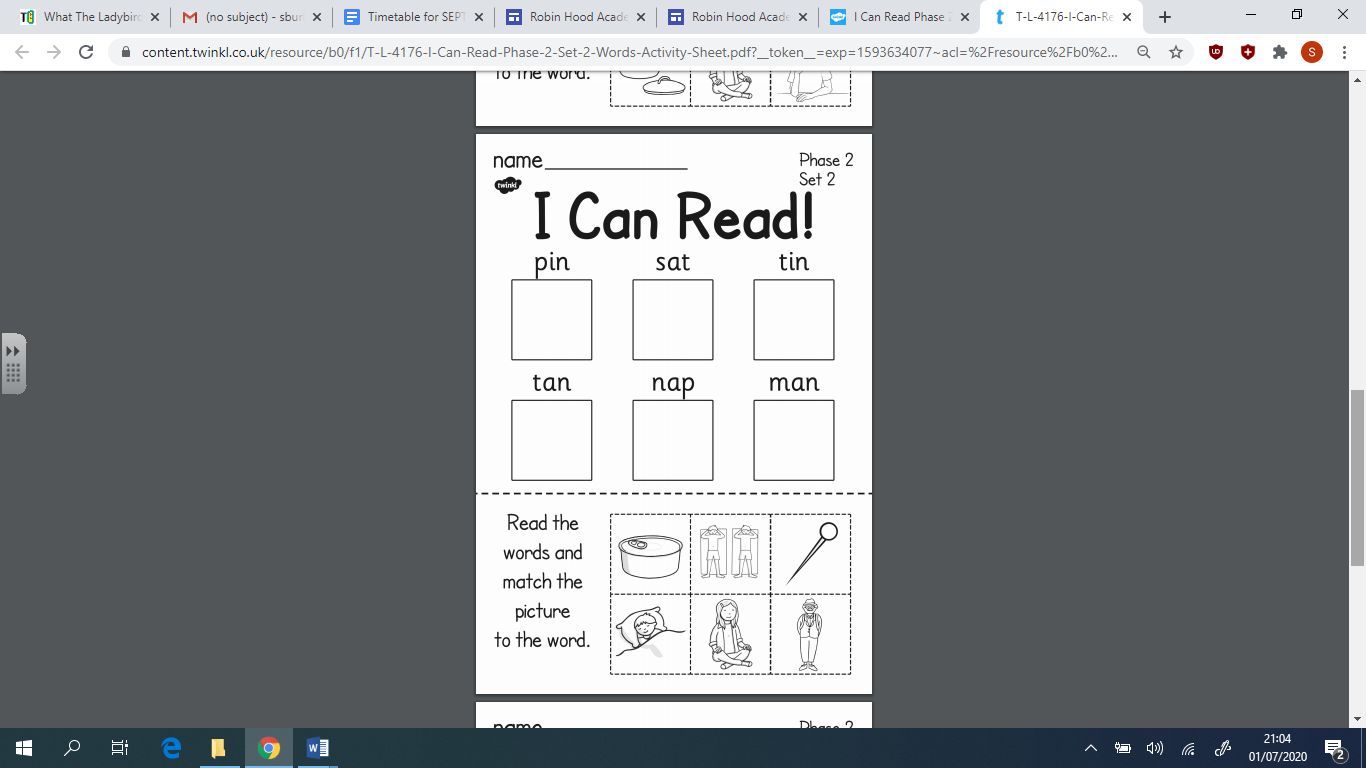 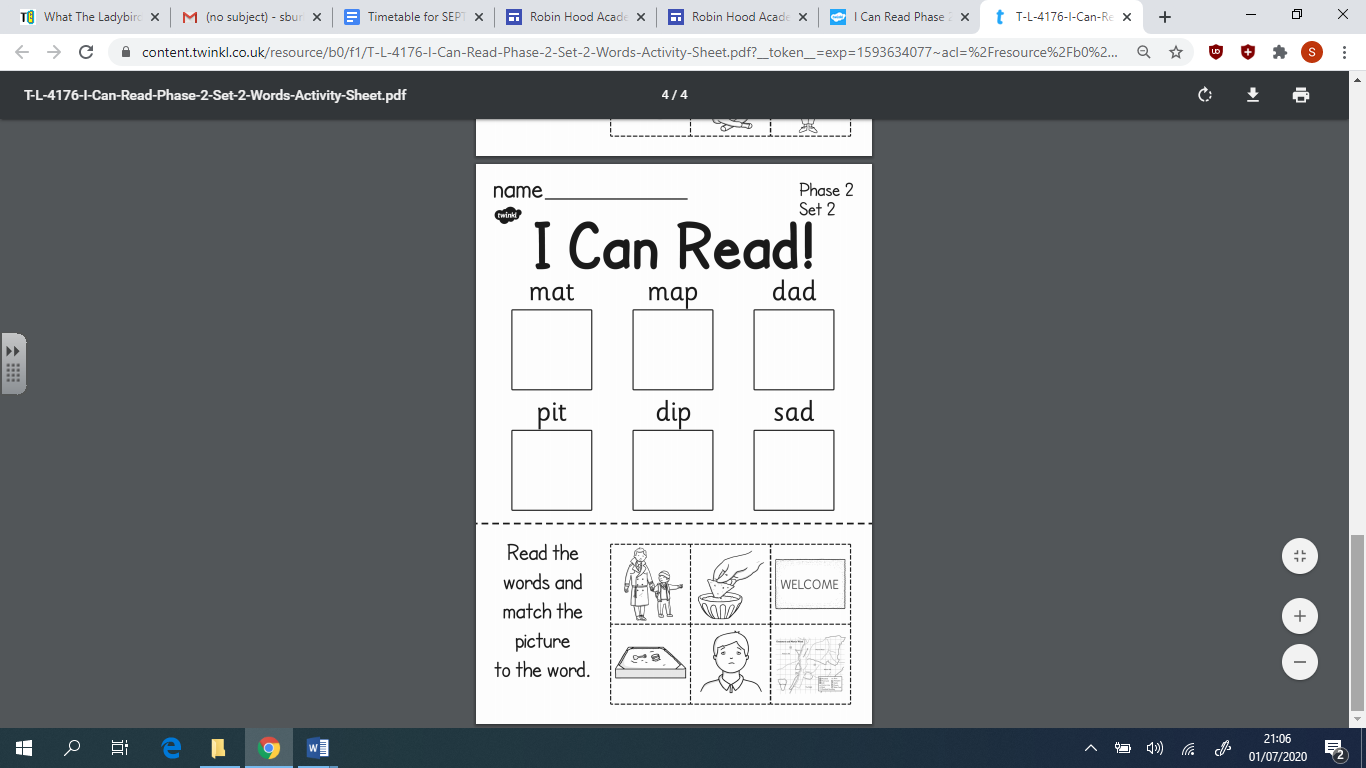 St Joseph’s Catholic Primary School - LEARNING AT HOME PLANNINGSt Joseph’s Catholic Primary School - LEARNING AT HOME PLANNINGEYFS F1EYFS F1Date: 06.07.20 – Olympics WeekDate: 06.07.20 – Olympics WeekWeekly Mathematics Tasks (Aim to do 1 per day)Weekly Reading Tasks (Aim to do 1 per day)Watch Numberjacks on the link below:https://www.youtube.com/watch?v=RrLIai7Wtls&feature=shareAsk an adult to gather a range of heavy and light objects from around their home or garden. They vary in size, shape and weight. For example, a toothbrush, bag of pasta, an apple, a 2 litre bottle of juice, a soft toy, a stick, a plant pot, a feather etcOnce your adult has gathered the objects, look at them and decide which are things are heavy, and which are light. You could make ‘heavy’ and ‘light’ labels. Talk to your adult about why you think something will be heavy or light.Now hold each object, do you still think it is heavy or light? Are you surprised by the weight of an item compared to its size? Re-order them if you need to.Take two objects and decide which is heavier and which is lighter?Draw a labelled picture of the heaviest and lightest objects you found.__________Share a story with someone in your family. Listening to stories is VERY important as it helps you to learn lots of new words. What new words have you learnt this week?__________Ask an adult to use the link to listen to the story of What the Ladybird Heard https://www.youtube.com/watch?v=Eu9mPX7DuLAAre there any words that you haven’t heard before? Discuss what they mean with an adult. Can you say a sentence of your own with that word in?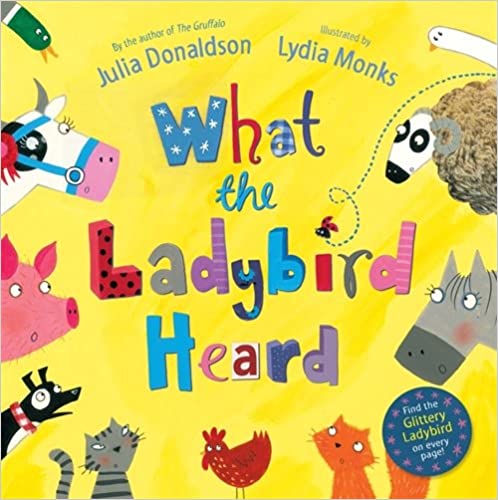 __________Look at the pictures of the farm at the start and end of the book. Can you describe how they are different?__________How many different animals appear in the story? Can you try to describe the animals to an adult? __________Have you read any other stories that have farm animals in them? What are they called? How are they similar/different? Which story do you like the best and why?Weekly Phonics Tasks (Aim to do 1 per day)Weekly Writing Tasks (Aim to do 1 per day)This year you have learnt to read the letters s, a, t, p, i, n, g, o, c, k. __________We have been reading about some farm animals in What the Ladybird Heard. Ask an adult to get onto Phonics Bloom and see if you can match the sound to the correct animal.https://www.phonicsbloom.com/uk/game/match-sounds?phase=1__________Practice spelling words that contain the letters s, a, t, p, i, n by playing this game below:https://www.ictgames.com/mobilePage/viking/index.html___________Read the words and match the correct picture activity (see below)This week we will be focussing on What the Ladybird Heard, a lovely rhyming story. Do you know any other stories that rhyme?__________Once you’ve heard the story once, listen to it again and this time listen out very carefully for any rhyming words you hear. Can you try to write the rhyming words with an adult? You might want to draw a picture to go with each word as well.__________Have a go at drawing a pictures of some of the farm animals. Discuss what have drawn with an adult. What sounds can you hear in the words? See if you can have a go at labelling a few animals on your picture with support.___________Practice forming the One Armed Robot letters using the attached mat. These letters are r, n, m, h, b, k and p.           Foundation subjects and Learning Project - to be done throughout the weekOlympics WeekThis week we are focussing on the Olympic Games, which should have been held in Japan this year but has now been postponed until 2021 due to COVID-19.Geography: With an adult, find where Japan is on a world map. What continent is Japan in? What is the name of the water that surrounds Japan? Research and write some facts about Japan.Art: Origami is the art of paper-folding. Its name is from the Japanese words ori (“folding”) and kami (“paper”). Make a cat using origami (see below).Medals are given out at the Olympics. Design a medal (see below).History: Find out when and where the first Olympic Games was held. Music: Can you make up a song which includes lots of examples of animal sounds? Get some ideas by watching this performance of a song by the author and her husband:https://youtu.be/7NbyiDpY6WwLet’s get physical!Look at this range of free activities, challenges and learning resources for you to do indoors or in their garden with your family. Don’t stop getting active! https://www.getset.co.uk/resources/travel-to-tokyo/indoor-activityAs the Merseyside School Games County Festival is unable to go ahead this year, the Mersey-side School Games Organisers have created a fantastic week of virtual challenges and activ-ities. All details are in the attached poster below. Each day has a set theme and a set chal-lenge. These activities are for all ages and abilities. They can be enjoyed at school or at home with family.As you can see, each day has a different focus. At the beginning of the week we will be shar-ing, via our school’s Twitter page, a breakdown of each day with a 'Challenge Card' so look out for these. You can share and post all of your involvement on the @stjosephsbh Twitter page and also tag, using the hashtag #MerseysideSG and @WirralSG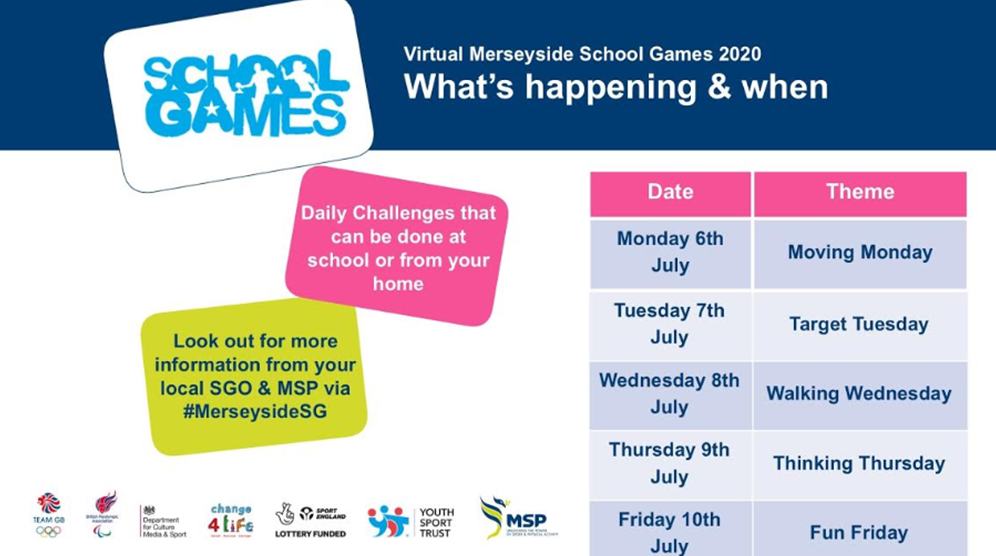 Pray TogetherWe need to ask Jesus to help us to be kind to others. Watch the story of when Jesus fed 5000 people with 2 fishes and 5 loaves of bread.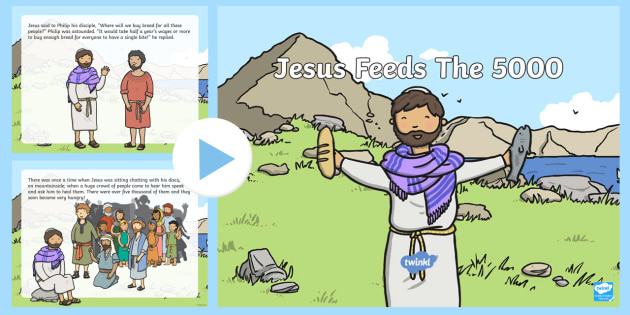 https://www.youtube.com/watch?v=S6rj9cAJrWE Continue to learn the morning prayer ready for September:Oh my God I give to you,All that I think or say or doAll my work and all my happy playMy God I give to you todayAmenAdditional learning resources parents may wish to engage withSchool Twitter page  - this will keep you up to date with challenges set by the teachers and let you see what other pupils have been up to. Follow us @stjosephsbhwww.phonicsbloom.co.uk phonics games/ activitieswww.phonicsplay.co.uk Username: mach20. Password: home for free accesshttp://www.phonicsplaycomics.co.uk/comics.html Reading Activitieswww.twinkl.co.uk lots of resources in a variety of subjects. Code: UKTWINKLHELPS for free access. www.ictgames.co.uk maths and English gameswww.topmarks.co.uk online gameswww.bbc.co.uk/cbeebies educational games and activitieswww.classroomsecrets.co.uk home learning packs  for year 1www.oxfordowl.co.uk phonic and reading resources and ebooks. https://www.bbc.co.uk/cbeebies/shows/numberblocks sing and learn about Numberblocks from CbeebiesTeacher TipsThe work above is an idea of activities you could try at home. The most important thing at the moment is keeping your child happy and healthy. Any learning at home is learning, so if that takes a more practical approach then that’s fine. Bake a cake, play a board game together, build with Lego - your child is learning important maths and communication skills doing these things.Take the work at their own pace. If it is too much stop, if they want to do more let them. Remember we have breaks during the school day too, a little bit of fresh air in the garden is helpful for a ‘brain break’. We would really like to see what they’re doing. If you have any photographs then please send them into the school via Twitter @stjosephsbh if its building a den in the garden, creating a banner for the NHS, or spending time with the family we want to see it. Stay safe everyone!